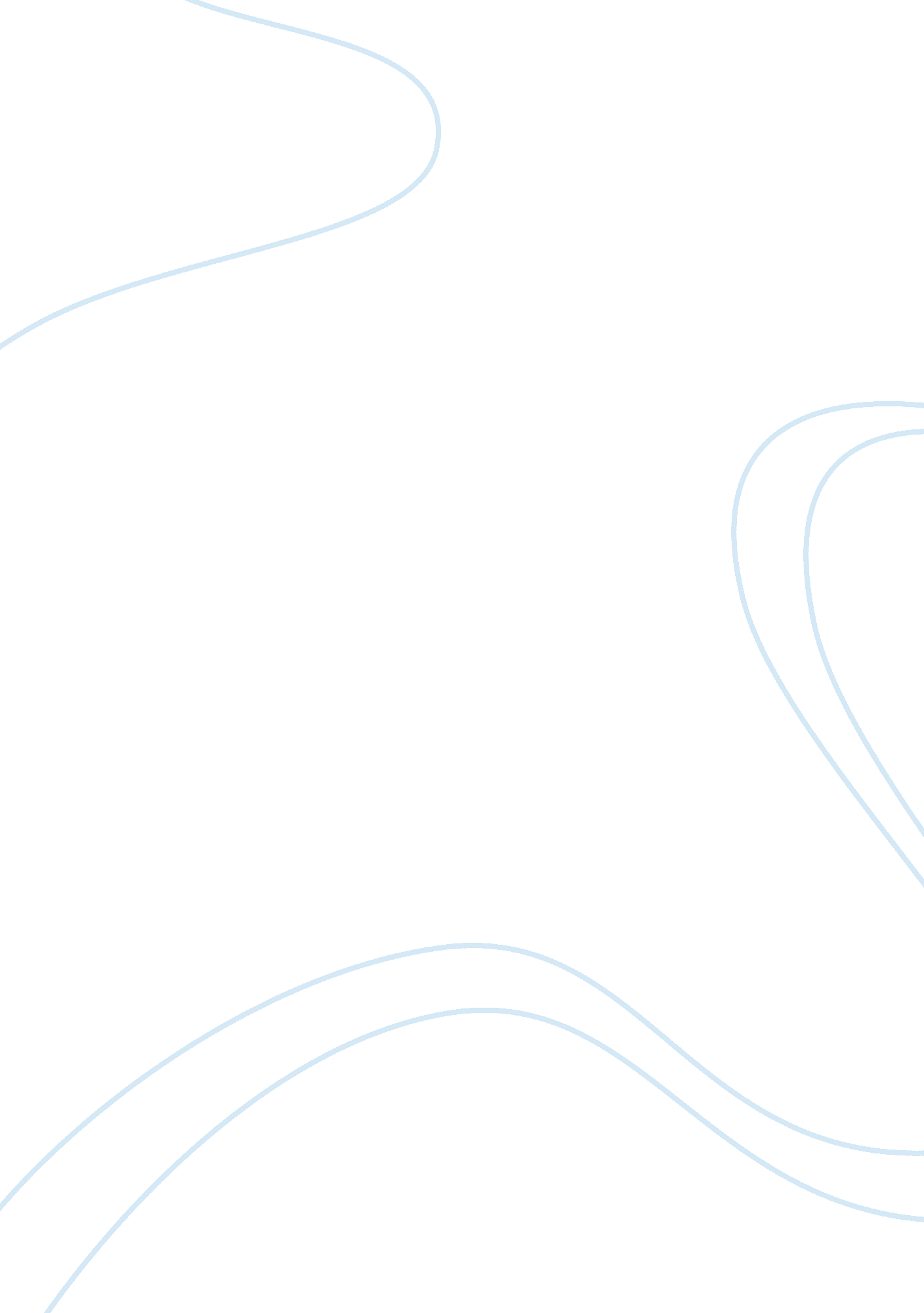 Joes fly-by-night oil companyFinance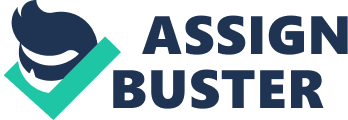 1) Joe’s Fly-By-Night Oil Company graph of sales (2008 The graph shows that the company’s sales went down in 2009, but its sales increased both in 2009 and 2010. The sales of the firm increased by $1000 both in 2010 and 2011. 
2) Joe’s Fly-By-Night Oil Company graph of net income (2008-2011) 
The graph illustrates that the firm’s net income went down in 2009, but the net income rose once again both in 2010 and 2011. The net income increased by $200 in both 2010 and 2011. 
3) Joe’s Fly-By-Night Oil Company expense distribution pie chart (2011) 
The highest expense account of the company is a cost of goods sold. The cost of goods sold represents 48. 78% of the firm’s expenses. The S, G & A expense is the second highest expense account. It represents 36. 59% of the expenses. The taxes of the company represent 12. 19% of the expenses. The lowest expense account is interest. Interest accounts for 2. 44% of the expenses. 
4) Joe’s Fly-By-Night Oil Company asset distribution pie chart 
The most valuable asset of the company is inventory. Inventory accounts for 42. 5% of the total assets of the firm. The second highest asset account is net equipment. Net equipment represents 37. 5% of the total assets of the firm. Cash accounts for 12. 5% of the firm’s assets. The lowest asset of the firm is account receivable. Account receivable accounts for 7. 5% of the total assets of the firm. 
5) Joe’s Fly-By-Night Oil Company capital structure pie chart 
The total equity of the company is $20, 000. The common stocks of the company represent 65% of the equity, while retained earnings represent 35% of the equity. 